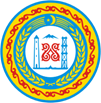 МУНИЦИПАЛЬНОЕ БЮДЖЕТНОЕ ОБЩЕОБРАЗОВАТЕЛЬНОЕ УЧРЕЖДЕНИЕ «СРЕДНЯЯ ОБЩЕОБРАЗОВАТЕЛЬНАЯ ШКОЛА С. ШАТОЙ» МУНИЦИПАЛЬНИ БЮДЖЕТНИ ЮКЪАРДЕШАРАН ХЬУКМАН «ШУЬЙТАР ЮЬРТАРА ЮККЪЕРА ИШКОЛ»Чеченская Республика, Шатойский район, с.Шатой, улица Советская 34а, Индекс 366400, shatoy_sosh@mail.ru                                                                                                                 Утверждаю	                                                                                                                Директор__________А.С.Окуев                                                                                                                (приказ от 30. 08.2020г. № 5)
Положениео школьной столовой МБОУ "Шатойская средняя общеобразовательная школа"1.  ОБЩИЕ ПОЛОЖЕНИЯ 1.1. Школьная столовая является структурным подразделением МБОУ "СОШ с. Шатой", участвующим в учебно-воспитательном процессе в целях обеспечения права участников образовательного процесса на организацию питания обучающихся школы. Для питания обучающихся, а также хранения и приготовления пищи в школе выделяются специально приспособленные помещения.1.2. Деятельность школьной столовой отражается в Уставе учреждения. Организация школьной столовой учитывается при лицензировании общеобразовательного учреждения.1.3. Школьная столовая руководствуется в своей деятельности федеральными законами, указами и распоряжениями Президента Российской Федерации, постановлениями и распоряжениями Правительства Российской Федерации и исполнительных органов субъектов Российской Федерации, приказами отдела образования администрации Шатойского района, Уставом школы, положением о школьной столовой, утвержденном приказом директора школы.1.4. Школа несет ответственность за доступность и качество организации обслуживания школьной столовой.1.5. Организация обслуживания участников образовательного процесса производится в соответствии с правилами техники безопасности и противопожарными, санитарно-гигиеническими требованиями.2.   ОСНОВНЫЕ ЗАДАЧИОсновными задачами школьной столовой являются:2.1. Формирование общей культуры личности обучающихся на основе усвоения обязательного минимума содержания общеобразовательных программ, их адаптация к жизни, любви к окружающей природе, Родине, семье2.2. Формирование здорового образа жизни.2.3. Воспитание культурного самосознания.3.   ОРГАНИЗАЦИЯ ПИТАНИЯ ШКОЛЬНОЙ СТОЛОВОЙ3.1. Требования к режиму питания обучающихся. Для обучающихся должно быть организовано  горячее питание. Посещающие группу продлённого дня обеспечиваются двухразовым горячим питанием.3.2. При организации питания следует руководствоваться санитарно-эпидемиологическими требованиями.3.3. О случаях выявления в учреждении пищевых отравлений и острых кишечных инфекций информируется территориальный отдел управления Роспотребнадзора по  Чеченской Республике в Шатойском районе.3.4. Требования соблюдения правил личной гигиены сотрудниками столовой:К работе допускаются здоровые лица, прошедшие медицинский осмотр, а также прослушавшие курс по гигиенической подготовке со сдачей санитарного минимума.Ежедневно перед началом смены ответственный за питание проводит у всех работающих осмотр открытых поверхностей тела на наличие гнойничковых заболеваний.4.   УПРАВЛЕНИЕ. ШТАТЫ.4.1. Управление школьной столовой осуществляется в соответствии с законодательством Российской Федерации, субъектов Российской Федерации и Уставом учреждения.4.2. Общее руководство деятельностью школьной столовой осуществляет директор учреждения. 4.3. Руководство  осуществляет зам. Директора по АХЧ, который несет ответственность в пределах своей компетенции перед обществом и директором учреждения, обучающимися, их родителями (иными законными представителями) за организацию и результаты деятельности столовой в соответствии с функциональными обязанностями, предусмотренными квалификационными требованиями, трудовым договором и Уставом  школы.     4.4.Зам. Директора по АХЧ разрабатывает и представляет руководителю школы на утверждение следующие документы:а) положение о школьной столовой, правила питания обучающихся и работников учреждения;б) планово-отчетную документацию;в) технологическую документацию;4.5. Порядок комплектования штата школьной столовой регламентируется  Уставом учреждения.4.6. Трудовые отношения работников школьной столовой и учреждения регулируются трудовым договором, условия которого не должны противоречить законодательству Российской Федерации о труде.5.   ПРАВА И ОБЯЗАННОСТИ РАБОТНИКОВ ШКОЛЬНОЙ СТОЛОВОЙРаботники школьной столовой обязаны:а) обеспечить своевременное и качественное приготовление пищи для обучающихся школы;б) информировать обучающихся о ежедневном рационе блюд;в) обеспечить ежедневное трёхразовое снятие проб на качество приготовляемой пищи;г) обеспечивать сохранность, размещение и хранение оборудования;д) обеспечивать режим работы в соответствии с потребностями пользователей и работой  школы;е) отчитываться в установленном порядке перед руководителем учреждения;ж) повышать квалификацию.